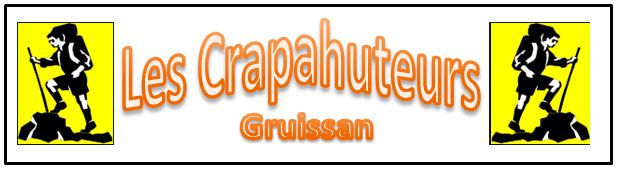 TEL.  04.68.49.72.01PROGRAMME 1er SEMESTRE 2018ESCAPADE EN EMILIE-ROMAGNE PREVUE DEBUT OCTOBRE En fonction des aléas les dates pourraient être modifiées. ACTIVITES DE L’ASSOCIATIONMARCHE COOL ET NIVEAU 1LUNDI 		DEPART 14H30	DUREE 2 HJEUDI		DEPART 14H30	DUREE 2 HMARCHE NIVEAU 2 ET 3LUNDI 		DEPART 14 H		DUREE entre 2 et  3 H voir plusJEUDI		DEPART 14 H 		DUREE entre 2 et 3 H voir plusPour toutes les marches rendez-vous au parking du Forum 15 minutes avant le départ MARCHE RANDONNEE Sortie à la journée Le départ est fixé par le responsable de la sortie en cas de changement d’horaire ou problème météo c’est le responsable qui aviseraAFFICHAGE DES SORTIES 	Salle de l’association : Place des AmuresTerrain de pétanque Aux AYGUADESL’office du TourismeSur le BlogACTIVITES SALLE PLACE DES AMURESLes après-midi à partir de 14h30Lundi 		Jeux de cartesMardi		Travail manuelMercredi	Jeux de cartesJeudi		Jeux + DiversVendredi	Travail manuelLa vente des billets pour l’Espace Balnéoludique  se fait aux heures d’ouverture de la sallePETANQUEMardi et Vendredi à partir de 14h30 terrain de boules Aux AYGUADES DATEACTIVITELIEUXPRIXJANVIER08/01LotoSalle des AMURES12/01Galette des Rois Salle Citoyenneté18 /01Concours de Belote Salle des AMURESFEVRIER12/02LotoSalle des AMURES15/02Concours de BeloteSalle des AMURES25/02Messe des Défunts25/02Repas Bœuf Gros Sel (max 80 pers)Salle du Patronage15.00 €MARS12/03LotoSalle des AMURES15/03Concours de Belote Salle des AMURES30/03Concours de Pétanque à la volailleAYGUADES AVRIL12/04Concours de BeloteSalle des AMURES16/04LotoSalle des AMURES20/04Concours de Pétanque avec repas AYGUADES 13.00 €MAI07/05LotoSalle des AMURES 9 au 16/05Voyage à Malte 17/05Concours de Belote Salle des AMURES 18/05Concours de Pétanque à la volailleAYGUADES JUIN03/06Concours de Pétanque Repas Poulet aux Ecrevisses AYGUADES 15.00 €04 /06LotoSalle des AMURES6 au 13Voyage à Malte14/06Concours de Belote Salle des AMURES 21/06Sortie fin d’année  : Couvertoirade Montpellier Le Vieux (coût à définir) JUILLET03/07Journée de Clôture Marche et Pétanque Repas Froid 6.00 €